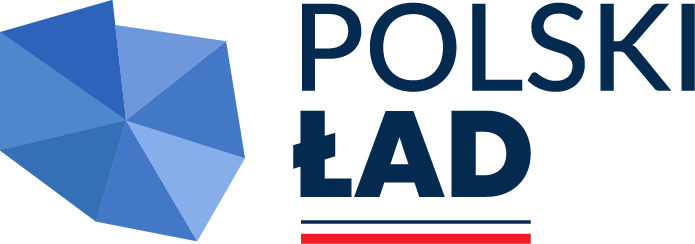 Numer sprawy: IN.271.10.2023Załącznik nr 10 do SWZ……………………………………….……………………………………….…………………………………..……	(pełna nazwa, adres, NIP, REGON)WYKAZ  USŁUGPrzystępując do postępowania o udzielenie zamówienia publicznego prowadzonego w trybie przetargu nieograniczonego pn.„Modernizacja Pływalni „Akwawit” - Poszerzenie oferty sportowej dla mieszkańców”przedkładam/my wykaz wykonanych USŁUG w zakresie niezbędnym do wykazania spełnienia warunku udziału w postępowaniu, o którym mowa w Rozdziale 5 ust. 2 pkt 4) lit. a) SWZ:UWAGADane w kolumnach nr 1, 2, 3 i 4 należy wypełnić w taki sposób aby Zamawiający na podstawie wskazanych informacji był w stanie ocenić, czy wskazana usługa potwierdza spełnianie przez Wykonawcę warunku udziału w postępowaniu, określonego w Rozdziale 5 ust. 2 pkt 4)  lit. a) SWZ. W załączeniu należy dołączyć dowody, o których mowa w Rozdziale 7 ust. 2 pkt 2) lit. a) SWZ, dotyczące usług, określających, czy te usługi zostały wykonane należycie, w szczególności informacji o tym, czy usługi zostały wykonane zgodnie z obowiązującymi przepisami prawa i prawidłowo ukończone.…………………………………….…………, dnia ……………….. 2023 rokuLp.Opis wykonanych usług  potwierdzających spełnienie wymagań ZamawiającegoWartość bruttoData wykonania(dd/mm/rrrr)Odbiorca/podmiotNazwa i adres siedziby12341.2.